                       COMUNA SĂLARD - SZALÁRD KÖZSÉG    	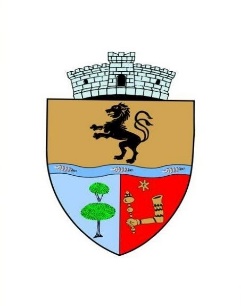 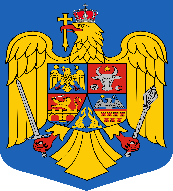                                   Sălard Nr.724, C.P. 417450, Judeţul Bihor, România             CIF:4641318, Tel /Fax: 0259 / 441049                                                                                                                        e-mail: primariasalard@yahoo.com  comunasalardbh@gmail.com                                     web.site: www.salard.ro _________________________________________________________________________Anunţ public                                                       ŞEDINŢĂ ORDINARĂ   a Consiliului local al comunei Sălard                            	                  în data de  22 iunie 2023 ora 16,00 	În conformitate cu prevederile art. 133 , alin. (1)  din Ordonanța de Urgență a Guvernului  nr. 57/2019 privind Codul administrativ,    se convocă şedinţa ordinară  a Consiliului local al comunei Sălard, care va avea loc în  data de  22 iunie  2023  ora 16,00  în sala de şedinţe a  comunei Sălard,  conform  Dispozitiei  nr. 90/ 16.06.2023  emisă   de Primarul  comunei Salard,Nagy Miklos,                                                                                                                                                          	Ordinea de zi a şedinţei  se aduce la cunoştinţa locuitorilor comunei Sălard, potrivit dispoziţiilor   art. 135  , alin. (4)  din Ordonanța de Urgență a Guvernului  nr. 57/2019 privind Codul administrativ:                                                                                                                          1.Proiect de hotărâre privind aprobarea ordinii de zi a sedinței ordinare din   22 iunie  2023                                                                                                                                                             Inițiator: primar - Miklos Nagy   2.Proiect de hotărâre privind aprobarea procesului verbal al  şedinţei  extraordinare a Consiliului local al comunei Sălard din data de  19 mai  2023                                                                                                           Inițiator: primar - Miklos Nagy   3.Proiect de hotărâre   privind  rectificarea Bugetului  de venituri si cheltuieli al comunei Salard pe anul 2023-varianta II-  a                                                                                                                                  Inițiator: primar - Miklos Nagy                                                                                                                                                       4.Proiect de hotărâre  privind   aprobarea participării unității administrativ teritoriale Comuna SĂLARD în  cadrul proiectului  ”Îmbunătățirea condițiilor de transport pentru elevii din Județul Bihor prin furnizarea de microbuze școlare electrice” și  aprobarea acordului de parteneriat în vederea depunerii cererii de finanțare în cadrul Apelului de proiecte „Microbuze electrice pentru elevi",ce va fi finanțat prin Planul Naţional de Redresare și Reziliență-Componenta C15: Educaţie.Inițiator: primar - Miklos Nagy                                                                                5.Proiect de hotărâre   privind modificarea actului constitutiv şi a statutului  Asociaţiei  Intercomunitare Zona Nord – Vest Inițiator: primar - Miklos Nagy                                                                                                                               6.Proiect de hotărâre   privind modificarea Actului Constitutiv al Societății APĂ CANAL                   NORD VEST SAInițiator: primar - Miklos Nagy                                                                                                                               7. Proiect de hotărâre privind insusirea si aprobarea documentatiei cadastrale de dezmembrare a imobilului având număr cadastral 56852- Sălard ,în suprafata de 5.011 mp. Inițiator: primar - Miklos Nagy                                                                                                                               8.Proiect de hotărâre  privind insusirea si aprobarea documentatiei cadastrale de dezmembrare a imobilului având numarul cadastral 53495 –Salard ,în suprafata de 93.152 mp.                                                                                                                                                                                                        Inițiator: primar - Miklos Nagy                                                                                                                               9.Proiect de hotărâre  privind insusirea si aprobarea documentatiei cadastrale de dezmembrare a imobilului având numar cadastral 56853 –Sălard ,în suprafață de 38.849 mp.                                                                                                                                                                         Inițiator: primar - Miklos Nagy                                                                                                                               10. Proiect de hotărâre  privind aprobarea Planului de amplasament si delimitare a imobilului cu suprafata de 42.162 mp, teren extravilan,categoria de folosință arabil situate în extravilanul satului Salard, Comuna Salard, nr.topografic 2570/1,  constituire număr cadastral nou si constituire Carte FunciarăInițiator: primar - Miklos Nagy  11.Proiect de hotărâre  privind   aprobarea Planului de amplasament si delimitare a imobilului cu suprafata de 12.027 mp, teren extravilan categoria de folosință  păsune  situate în extravilanul satului Salard, Comuna Salard, nr.topografic 2586, 2588, 2661, 2633,  constituire număr cadastral nou si constituire Carte FunciarăInițiator: primar - Miklos Nagy                                                                                                                               12.Proiect de hotărâre  privind  aprobarea Planului de amplasament si delimitare a imobilului cu suprafata de 436 mp, teren intravilan categoria de folosință  Curti constructii situat în intravilanul satului Salard, Comuna Salard, nr .topografic 471/10,  constituire numar cadastral nou si constituire Carte FunciarăInițiator: primar - Miklos Nagy                                                                                                                               13.Proiect de hotărâre  privind aprobarea Planului de amplasament si delimitare a imobilului cu suprafata de 612 mp, teren intravilan ,categoria de folosință Curti constructii , situat în intravilanul satului Salard, Comuna Salard, nr. topografic 2570/25,  constituire numar cadastral nou si constituire Carte FunciarăInițiator: primar - Miklos Nagy                                                                                                                               14.Proiect de hotărâre  privind  aprobarea Planului de amplasament si delimitare a imobilului cu suprafata de 977 mp, teren intravilan ,categoria de folosință, Curti constructii,situat în intravilanul satului Salard, Comuna Salard, nr topografic 841/2, 477, 476, 472/3, 471/10,  constituire numar cadastral nou si constituire Carte FunciarăInițiator: primar - Miklos Nagy                                                                                                                               15.Proiect de hotărâre  privind  alegerea președintelui de ședință   pentru 3 luni                                                                                                                   Inițiator: primar - Miklos Nagy                                                                                                                                  SECRETAR GENERAL UAT,                                                                                                      ADRIANA GABRIELA DAMIAN 